APLIKASI PENDIDIKAN AKHLAK DALAM MEMBENTUK KEHARMONISAN KELUARGA DI DESA MUNJUNGANKEC. MUNJUNGAN KAB. TRENGGALEKSKRIPSIDiajukan KepadaSekolah Tinggi Agama Islam Negeri (STAIN) Tulungagung untuk memenuhi salah satu persyaratan dalam menyelesaikan Program Sarjana Strata Satu Ilmu Pendidikan Islam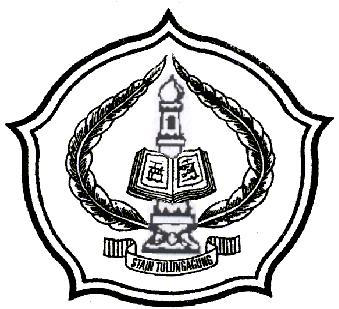 Oleh :Oleh:SUSI MARLINANIM. 3216073146PROGRAM STUDI PENDIDIKAN AGAMA ISLAMJURUSAN TARBIYAHSEKOLAH TINGGI AGAMA ISLAM NEGERI(STAIN) TULUNGAGUNGJuli 2010